С февраля по март 2019 года в Свердловской области проходят региональные этапы Всероссийской олимпиады профессионального мастерства обучающихся по специальностям среднего профессионального образования.Площадками регионального этапа Олимпиады профессионального мастерства в Свердловской области стали 11 профессиональных образовательных учреждения: ГАПОУ СО «Екатеринбургский автомобильно-дорожный колледж», ГАПОУ СО «Екатеринбургский монтажный колледж», ГАПОУ СО «Екатеринбургский энергетический техникум», ГБПОУ СО «Ирбитский аграрный техникум», ГАПОУ СО «Каменск-Уральский политехнический колледж», ГБПОУ СО «Красноуфимский аграрный колледж», ГБПОУ СО «Нижнетагильский железнодорожный техникум», ГАПОУ СО «Ревдинский многопрофильный техникум», ГБПОУ СО «Свердловской областной педагогический колледж», ГАПОУ СО «Уральский государственный колледж им. И.И. Ползунова», ГАПОУ СО «Уральский радиотехнический колледж им. А.С. Попова».Региональные этапы проходят по 15 профильным направлениям: 08.00.00 Техника и технологии строительства, 09.00.00 Информатика и вычислительная техника, 10.00.00 Информационная безопасность, 11.00.00 Электроника, радиотехника и системы связи, 13.00.00 Электро- и теплоэнергетика, 22.00.00 Технология материалов, 23.00.00 Техника и технологии наземного транспорта, 23.00.00 Техника и технологии наземного транспорта, 35.00.00 Сельское, лесное и рыбное хозяйство, 36.00.00 Ветеринария и зоотехния, 40.00.00 Юриспруденция, 43.00.00 Сервис и туризм, 44.00.00 Образование и педагогические науки, 49.00.00 Физическая культура и спорт, 54.00.00 Изобразительное и прикладные виды искусств.Победители региональных этапов продолжат свое участие в заключительных этапах Всероссийской олимпиады профессионального мастерства, которые пройдут в Алтайском крае, Московской, Новосибирской, Свердловской, Тамбовской, Челябинской, Ярославской области. С 25 по 27 апреля Свердловская область станет площадкой проведения заключительного этапа Всероссийской олимпиады профессионального мастерства по профильному направлению 23.00.00 Техника и технологии наземного транспорта (Колледж железнодорожного транспорта ФГБОУ ВО «Уральский государственный университет путей сообщений»). Подробная информация о Всероссийских олимпиадах профессионального мастерства опубликована на сайте Регионального координационного центра развития движения «Молодые профессионалы» Свердловской области: https://www.ws-ekb.ru/олимпиады-профессионального-мастерства 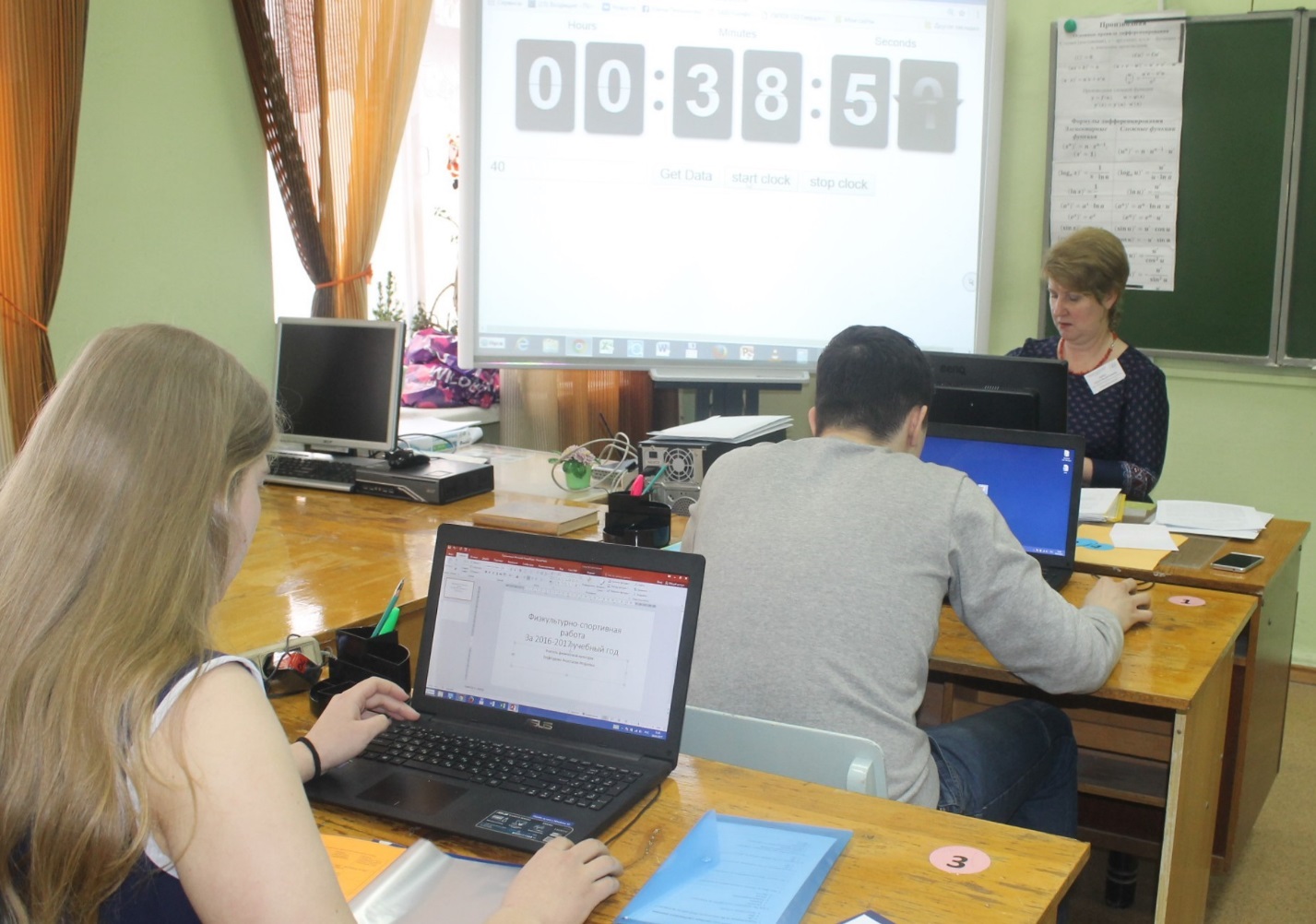 